令和２年度学位記授与式等の案内学位記授与式令和３年３月２３日（火）１０時から　グランシップ大ホール新型コロナウイルス感染拡大防止のため、規模を縮小し、各学部・研究科の卒業生・修了生の代表者のみ出席する形で実施します。式典の様子はインターネットでライブ配信される予定です。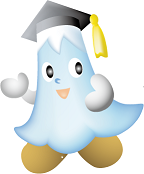 理学部・理学専攻 学位記伝達式令和３年３月２３日（火）　理学部Ｂ棟※廊下等での混雑を避けるため、202室へは理学部Ａ棟玄関から、203室へは理学部Ｂ棟玄関から入場してください。※学位記は学生証と引換えになりますので、必ず学生証を持参してください。※都合により学位記伝達式に出席できない場合には、3/8(月)～3/15(月)の間（ただし3/12(金)を除く）に学科事務室で学位記郵送の手続きを行ってください。※図書館横円形階段付近にフォトスポットを設置する予定です。卒業・修了祝賀会　新型コロナウイルス感染拡大防止のため、中止します。※飲食を伴う会合等は感染リスクを高める恐れがありますので、厳に謹んでいただくようお願いします。理学部Ｂ２０２室理学部Ｂ２０３室11：30～12：30化学科化学コース物理学科物理コース13：30～14：30生物科学科生物科学コース数学科数学コース15：30～16：30地球科学科地球科学コース